(su carta intestata) Spett.le  Fondazione Trentina per il Volontariato SocialeVia Dordi 838122   T R E N T OOGGETTO: 	Bando INTRECCI POSSIBILI 2023Il/la sottoscritto/a  .................................................................................................................………….…....................... legale rappresentante di  ……………………………………….......................................………………(denominazione del soggetto richiedente)c h i e d edi partecipare alla II fase del bando “Intrecci Possibili 2023 – Terre di volontariato” per il finanziamento del progetto descritto in allegato il cui titolo è:…………………………………………………………………………………………………………………Il/la sottoscritto/a dichiara:di accettare integralmente il bando proposto dalla Fondazione; di accettare incondizionatamente il risultato della selezione dei progetti.Allega, inoltre, la seguente documentazione richiesta:Documentazione di progettoScheda finanziariaProtocollo di reteCv della facilitatrice/ore e dei formatori individuatiDocumento di identità del legale rappresentante del soggetto capofila...........................................…………Firma del Legale RappresentanteData.............................................INFORMATIVA SUL TRATTAMENTO DEI DATI PERSONALI	(ART. 14 G.D.P.R. n. 679 del 2016 “General Data Protection Regulation”)Ai sensi del Regolamento UE n. 2016/679 relativo alla protezione delle persone fisiche con riguardo al trattamento dei dati personali (GDPR), si forniscono le seguenti informazioni.Titolari del trattamentoCentro Servizi Volontariato Trentino-Non Profit Network, Fondazione Trentina per il Volontariato Sociale e Fondazione Caritro – sono Contitolari del trattamento di dati personali effettuato per lo svolgimento del bando “Intrecci Possibili 2023”.Responsabili della protezione dati personaliI dati di contatto dei Responsabili della protezione dei dati personali sono:per Centro Servizi Volontariato Trentino-Non Profit Network: Gioia Cantisaniper Fondazione Trentina per il Volontariato Sociale: Patrizia Strosioper Fondazione Caritro: Anita PenatiBase giuridica e finalità del trattamentoAi sensi dell'articolo 6, comma 1, del GDPR, i dati personali sono trattati dai Contitolari:per l’esecuzione di un contratto di cui l'interessato è parte o di misure precontrattuali adottate su richiesta dello stesso.I dati personali sono trattati dai Contitolari esclusivamente per lo svolgimento del bando “Intrecci Possibili 2023”, per la gestione degli adempimenti connessi e per la realizzazione e gestione di altri progetti con uguali finalità.Categorie di dati personaliIl trattamento ha ad oggetto i seguenti dati personali dei referenti dell’idea progettuale:Nominativo:Contatti telefonici: Contatti di posta elettronica:Indirizzo/i:sintesi profilo professionale eventuali immagini/videoModalità del trattamentoI vostri dati verranno archiviati su asset interni sia fisici che eterei. Nello specifico l’azienda archivia i vostri dati su mezzo cartaceo (faldone chiuso in apposita area cui accesso è consentito solo a personale interno autorizzato dal datore di lavoro e sottoposta a chiusure quotidiane). Inoltre l’azienda archivia i vostri dati su mezzo informatico (sia tramite archiviazione su cartelle che su gestionale), l’azienda garantisce tutti i parametri di sicurezza dei vostri dati su mezzo informatico, tramite dotazione anti-virus, anti-spyware, back-up periodici, controllo degli accessi tramite sistemi di account ID/password, cronologia delle operazioni effettuate su gestionale e PC. Inoltre i dati possono essere archiviati su dispositivi elettronici quali Smart Phone e cellulari.Natura del conferimento dei datiIl conferimento dei dati per le finalità sopra indicate è facoltativo, ma indispensabile per la partecipazione al progetto. Il mancato conferimento determina l’impossibilità di partecipare al progetto.Categorie di destinatariI dati possono essere comunicati ad altri soggetti pubblici o privati che, secondo la normativa vigente, sono tenuti a conoscerli o possono conoscerli, nonché ai soggetti che sono titolari del diritto di accesso.I dati personali non sono oggetto di diffusione né di trasferimento all'estero. Resta ammessa la diffusione dei dati indicati dagli interessati come dati di contatto di persone giuridiche.Periodo di conservazione dei datiIn osservanza al principio di limitazione della conservazione, i dati personali sono conservati per il periodo necessario allo svolgimento del bando “Intrecci” e comunque sino all’espletamento di tutti gli adempimenti di legge. Resta salva, ove ne ricorrano i presupposti, la conservazione dei dati per il tempo stabilito dalla normativa vigente e/o dalla regolamentazione interna in tema di archiviazione e conservazione della documentazione amministrativa. Diritti dell'interessatoGli interessati hanno diritto di chiedere in ogni momento ai Contitolari l’esercizio dei diritti di cui agli articoli 15 e seguenti del GDPR e, in particolare, l’accesso ai propri dati personali, la rettifica, l’integrazione e, ove ne ricorrano i presupposti normativi, la cancellazione, la limitazione del trattamento nonché il diritto di opporsi al trattamento dei propri dati personali.Per ulteriori informazioni e per l’esercizio dei suddetti diritti è possibile inviare specifica richiesta ai seguenti contatti:per Fondazione Trentina per il volontariato sociale:DPO Data Protection Officer: Patrizia StrosioContatto telefonico: 0461/261681per Centro Servizi Volontariato Trentino-Non Profit Network:DPO Data Protection Officer: Gioia CantisaniContatto mail: gioia.cantisani@studiogadler.itContatto telefonico: 333/8351400per Caritro:DPO Data Protection Officer: Fondazione CaritroContatto mail: info@fondazionecaritro.itContatto telefonico: 0461/232050Luogo e data_________________						Firma______________________________All.: fotocopia Carta d’identità del Legale RappresentanteScheda informativa della rete proponenteTitolo del Progetto(Inserire la tabella qui sopra per ogni partner)Si possono aggiungere altri eventuali soggetti partner pubblici o privati coinvolti che danno valore al progetto ma che non rientrano formalmente nella rete di progetto.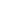 Formulario di progettoTitolo del ProgettoPersona di riferimento per la gestione del progettoLinea o linee di intervento a cui si riferisce il progetto:(inserire una x nella casella a destra)Sintesi di progetto (max 1.500 caratteri)Analisi del contesto (max 1.000 caratteri)Obiettivi specifici del progetto (max 500 caratteri)Destinatari e coinvolgimento (max 1.000 caratteri)Le azioni del progettoElementi innovativi e/o sperimentali (max 500 caratteri)Partnership (max 1.000 caratteri)Comunicazione del progetto (max 500 caratteri)Risultati attesiMonitoraggio e valutazione (max 500 caratteri)Sostenibilità economica: risorse disponibili per la realizzazione (max 1.000 caratteri)Durata del progettoLuogo di svolgimento Moduli da far firmare alle organizzazioni partner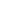         INFORMATIVA SUL TRATTAMENTO DEI DATI PERSONALI(ART. 14 G.D.P.R. n. 679 del 2016 “General Data Protection Regulation”)Ai sensi del Regolamento UE n. 2016/679 relativo alla protezione delle persone fisiche con riguardo al trattamento dei dati personali (GDPR), si forniscono le seguenti informazioni.Titolari del trattamentoCentro Servizi Volontariato Trentino-Non Profit Network, Fondazione Trentina per il Volontariato Sociale e Fondazione Caritro – sono Contitolari del trattamento di dati personali effettuato per lo svolgimento del bando “Intrecci Possibili 2022”.Responsabili della protezione dati personaliI dati di contatto dei Responsabili della protezione dei dati personali sono:per Centro Servizi Volontariato Trentino-Non Profit Network: Gioia Cantisaniper Fondazione Trentina per il Volontariato Sociale: Patrizia Strosioper Fondazione Caritro: Fondazione CaritroBase giuridica e finalità del trattamentoAi sensi dell'articolo 6, comma 1, del GDPR, i dati personali sono trattati dai Contitolari:per l’esecuzione di un contratto di cui l'interessato è parte o di misure precontrattuali adottate su richiesta dello stesso.I dati personali sono trattati dai Contitolari esclusivamente per lo svolgimento del bando “Intrecci Possibili 2022”, per la gestione degli adempimenti connessi e per la realizzazione e gestione di altri progetti con uguali finalità.Categorie di dati personaliIl trattamento ha ad oggetto i seguenti dati personali dei referenti dell’idea progettuale:Nominativo:Contatti telefonici: Contatti di posta elettronica:Indirizzo/i:sintesi profilo professionale eventuali immagini/videoModalità del trattamentoI vostri dati verranno archiviati su asset interni sia fisici che eterei. Nello specifico l’azienda archivia i vostri dati su mezzo cartaceo (faldone chiuso in apposita area cui accesso è consentito solo a personale interno autorizzato dal datore di lavoro e sottoposta a chiusure quotidiane). Inoltre, l’azienda archivia i vostri dati su mezzo informatico (sia tramite archiviazione su cartelle che su gestionale), l’azienda garantisce tutti i parametri di sicurezza dei vostri dati su mezzo informatico, tramite dotazione anti-virus, anti-spyware, back-up periodici, controllo degli accessi tramite sistemi di account ID/password, cronologia delle operazioni effettuate su gestionale e PC. Inoltre, i dati possono essere archiviati su dispositivi elettronici quali Smart Phone e cellulari.Natura del conferimento dei datiIl conferimento dei dati per le finalità sopra indicate è facoltativo, ma indispensabile per la partecipazione al progetto. Il mancato conferimento determina l’impossibilità di partecipare al progetto.Categorie di destinatariI dati possono essere comunicati ad altri soggetti pubblici o privati che, secondo la normativa vigente, sono tenuti a conoscerli o possono conoscerli, nonché ai soggetti che sono titolari del diritto di accesso.I dati personali non sono oggetto di diffusione né di trasferimento all'estero. Resta ammessa la diffusione dei dati indicati dagli interessati come dati di contatto di persone giuridiche.Periodo di conservazione dei datiIn osservanza al principio di limitazione della conservazione, i dati personali sono conservati per il periodo necessario allo svolgimento del bando “Intrecci” e comunque sino all’espletamento di tutti gli adempimenti di legge. Resta salva, ove ne ricorrano i presupposti, la conservazione dei dati per il tempo stabilito dalla normativa vigente e/o dalla regolamentazione interna in tema di archiviazione e conservazione della documentazione amministrativa. Diritti dell'interessatoGli interessati hanno diritto di chiedere in ogni momento ai Contitolari l’esercizio dei diritti di cui agli articoli 15 e seguenti del GDPR e, in particolare, l’accesso ai propri dati personali, la rettifica, l’integrazione e, ove ne ricorrano i presupposti normativi, la cancellazione, la limitazione del trattamento nonché il diritto di opporsi al trattamento dei propri dati personali.Per ulteriori informazioni e per l’esercizio dei suddetti diritti è possibile inviare specifica richiesta ai seguenti contatti:per Fondazione Trentina per il volontariato sociale:DPO Data Protection Officer: Patrizia StrosioContatto telefonico: 0461/261681per Centro Servizi Volontariato Trentino-Non Profit Network:DPO Data Protection Officer: Gioia CantisaniContatto mail: gioia.cantisani@studiogadler.itContatto telefonico: 333/8351400per Caritro:DPO Data Protection Officer:Fondazione CaritroContatto mail: info@fondazionecaritro.itContatto telefonico: 0461/232050Luogo e data_________________						Firma______________________________(allegare documento d’identità del Legale Rappresentante per ogni partner)Soggetto capofilaSoggetto capofilaSoggetto capofilaSoggetto capofilaSoggetto capofilaDenominazioneNatura GiuridicaSede LegaleCodice FiscaleP. IvaLegale RappresentanteTelefonoE-mail PECPECSito Web Social networkSocial networkSINOANNO/I DI RIFERIMENTOL’Associazione ha già ricevutofinanziamenti dalla FondazioneI precedenti finanziamentisono conclusi e rendicontatiPartner di progetto n. 1  Partner di progetto n. 1  Partner di progetto n. 1  Partner di progetto n. 1  DenominazioneNatura GiuridicaSede LegaleTelefonoE-mailPECPartner di progetto n. 2  Partner di progetto n. 2  Partner di progetto n. 2  Partner di progetto n. 2  DenominazioneNatura GiuridicaSede LegaleTelefonoE-mailPECPartner di progetto n. 3  Partner di progetto n. 3  Partner di progetto n. 3  Partner di progetto n. 3  DenominazioneNatura GiuridicaSede LegaleTelefonoE-mailPECPartner di progetto n. 4  Partner di progetto n. 4  Partner di progetto n. 4  Partner di progetto n. 4  DenominazioneNatura GiuridicaSede LegaleTelefonoE-mailPECNome e CognomeProfessioneOrganizzazione di appartenenza e Ruolo all’interno dell’organizzazioneIndirizzoE-mailTelefonoTerritorioSpazi di prossimitàDono e solidarietàPartecipazione e dirittiLa sintesi del progetto permette di avere una veloce comprensione del progetto da parte della commissione di valutazione del Bando. Domande guida per la compilazione:In che cosa consiste il progetto?Come si colloca il progetto all’interno delle linee di intervento di Intrecci Possibili 2023?Presentare il quadro di riferimento in cui si inserisce il progetto e l’operato della rete. Domande guida per la compilazione:Quali sono le caratteristiche del contesto di riferimento?Quali sono i bisogni emergenti?Quali sono le criticità e le mancanze del territorio?  Partendo dalle linee d’intervento selezionate, elencare gli obiettivi specifici che il progetto intende perseguire.Definire il profilo dei destinatari del progetto e descrivere le modalità di coinvolgimento al suo interno.    Domande guida per la compilazione:Chi sono i destinatari del progetto?Come verranno inclusi e coinvolti? Come sarà dato valore al loro apporto? Porre particolare rilevanza all’apporto dei volontari, evidenziando il loro ruolo all’interno del progetto. La descrizione delle azioni del progetto permette di comprendere la gestione del progetto e la qualità della proposta progettuale.Chiediamo di inserire un cronoprogramma dettagliato in allegato.Domande guida per la compilazione:Quali sono le azioni principali del progetto per perseguire gli obiettivi specifici sopra elencati?Con quali tempistiche verranno realizzate?Quali sono i gruppi di attori coinvolti nelle singole attività? Quali sono i destinatari delle attività?Indicare per ciascuna attività le fasi di comunicazione, ingaggio e collaborazione della rete dei partner. Capacità di leggere i bisogni del contesto territoriale e individuazione delle modalità di presidio. Domande guida per la compilazione:Quali metodologie innovative verranno implementate?Verranno utilizzati strumenti sperimentali per la realizzazione delle attività?Descrivere ed identificare le attività interne e l’approccio che verranno portati avanti per la gestione e il coinvolgimento della rete dei partner. Descrivere il ruolo di ciascun partner all’interno del progetto.  Domande guida per la compilazione:Saranno creati gruppi per la gestione di attività?Quale è il ruolo del facilitatore del progetto? Qual è il ruolo di ciascun partner? Descrivere le strategie comunicative che verranno messe in atto per raggiungere e coinvolgere i destinatari del progetto e per dare visibilità ai risultati. Domande guida per la compilazione: Quali strumenti verranno usati per narrare il progetto?Quale strategie comunicative saranno scelte? Se vuoi, descrivi il tuo progetto con un motto.  Elencare i risultati che si intendono raggiungere con il progetto.Guida per la compilazione: Per esempio:n. volontari under 35 coinvolti n. studenti coinvolti n. incontri realizzati livello di soddisfazione ricadute sulla comunità  Descrivere le modalità con cui verranno raccolti i dati per il monitoraggio e la valutazione del progetto. Domande guida per compilazione:Descrivere strumenti di raccolta dati e di valutazioni rivolte ai beneficiari del progetto durante le diverse fasi di attività. Specificare le risorse messe a disposizione dalla rete proponente per la realizzazione del progetto (risorse finanziarie, attrezzature, materiali, risorse umane), evidenziando altre fonti di finanziamento che potrebbero garantire la sostenibilità delle azioni progettuali.Domande guida per compilazione: Quali sono le risorse messe a disposizione dalla rete proponente?Quali sono le risorse provenienti dal gruppo di attori e dalla comunità (co-finanziamenti, sponsorizzazioni, donazioni, ecc)?Indicare la data di inizio e di fine progetto.Indicare il luogo di svolgimento e la collocazione territoriale.